ΑΓΩΓΟΣ ΕΝΤΟΣ ΚΥΚΛΙΚΟΥ ΜΑΓΝΗΤΙΚΟΥ ΠΕΔΙΟΥΟ ευθύγραμμος αγωγός του σχήματος μπορεί να κινείται με σταθερή ταχύτητα προς τα δεξιά μέσα σε κυκλικό μαγνητικό πεδίο (ακτίνας R) έντασης Β με φορά μαγνητικών γραμμών από τον αναγνώστη προς τη σελίδα. Τη χρονική στιγμή t=0 ξεκινά να κινείται εντός του πεδίου. Να εκφραστεί η ΗΕΔ από επαγωγή στον αγωγό συναρτήσει του χρόνου.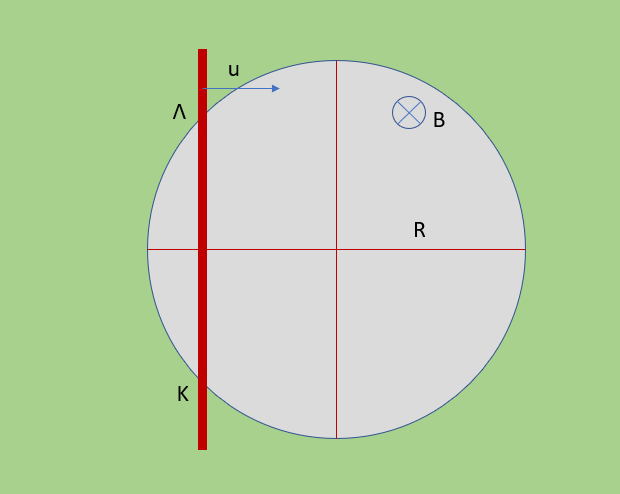 Απάντηση Τη στιγμή που ο αγωγός ξεκινά να κινείται εντός του μαγνητικού πεδίου αναπτύσσεται ΗΕΔ από επαγωγή στον αγωγό, λόγω μεταβολής της μαγνητικής ροής. Για το τμήμα του αγωγού που βρίσκεται μια χρονική στιγμή t εντός του μαγνητικού πεδίου (έστω ΚΛ) έχουμε ότι:Αλλά από το παρακάτω σχήμα συμπεραίνουμε ότι το τρίγωνο ΚΟΛ είναι ισοσκελές και κατά συνέπεια το ύψος από το Ο στη βάση ΚΛ είναι και διάμεσος.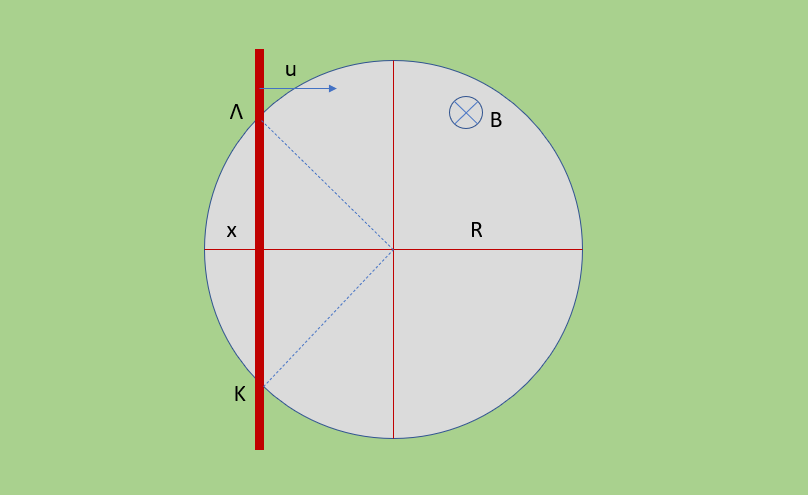  Έστω Μ το σημείο τομής της διαμέσου με την πλευρά ΚΛ και φ η γωνία που σχηματίζεται από την ΟΛ και ΟΜ ή ΟΚ και ΟΜ αντίστοιχα (ίσες αφού η διάμεσος είναι και διχοτόμος). Όμως ο αγωγός κινείται σταθερά άρα x=ut και αντικαθιστώντας στην πρώτη σχέση έχουμε το εξής για την ΗΕΔΕπιμέλεια Τερλεμές Σπύρος